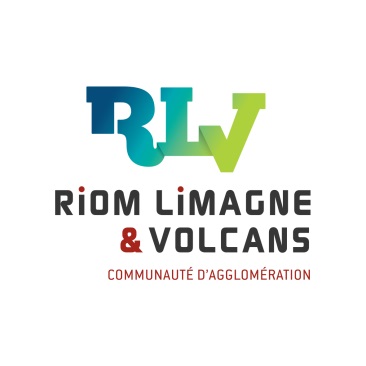 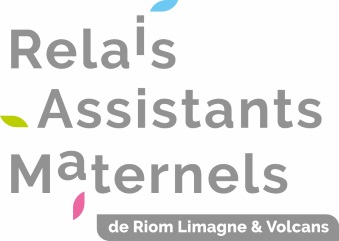 Plannings ateliers éveils et activités du 07/09/2021 au 17/12/2021 + InscriptionsLes ateliers d’éveil sont ouverts de 9h30 à 11h à l’ensemble des Assistants Maternels et Gardes à Domicile de la Communauté d’Agglomération Riom-Limagne et Volcans quelle que soit leur commune de résidence, par quinzaine suivant le roulement ci-dessous.Modalités d’inscription pour la période du 07/09/2021 au 17/12/2021 :Les inscriptions seront prises en compte seulement à partir du Mercredi 1er Septembre à 8h30 dans l’ordre d’arrivée au service. Toute inscription antérieure à cette date et cet horaire ne sera pas prise en compte.Les retours courriers doivent être déposés au RAM, bureau de Riom uniquement, aux heures d’ouverture ou envoyés à :Relais Assistants MaternelsRiom Limagne et Volcans2 Ter Faubourg de La Bade 63200 RIOMLes envois par mail à ram@rlv.eu sont conseillés (attention au poids du mail).Toute inscription par un autre support que ce document ne sera pas traitée.Les inscriptions sont nominatives et individuelles.Par quinzaine, possibilité d’une inscription en 1er choix et une en 2ème choix sur liste d’attente.Demande d’inscription limitée à 1 fois par semaine.Pour être prise en compte, les inscriptions devront être confirmées par le service.En cas de désistement de votre part et/ou d’absence d’un enfant merci de prévenir le service au plus vite.Fiche d’inscription à renseignerDeux tableaux d’inscriptions sont à compléter : un pour les ateliers et un pour les projets/réunionsASSISTANT MATERNEL : 	□	                         GARDE A DOMICILE :		□NOM :						Prénom :Commune : 						Téléphone :ENFANT(S)Merci de nous indiquer le prénom des enfants présents en atelier et ne pas simplement cocher et ou numéroter la case. Vous pouvez aussi utiliser les lettres (A, B, C, D) correspondantes.Attention : lorsque votre inscription aura été traitée par le service, vous aurez une confirmation par mail ou téléphone.Sans nouvelle de notre part, pensez à contacter le Relais afin de vous assurer que votre inscription est bien arrivée. Tableau D’inscription : Projets – RéunionsDATE : 	SIGNATURE : ROULEMENT ATELIERS D’EVEIL ROULEMENT ATELIERS D’EVEIL Semaine 1LundiRiom / MozacMardiChappes / Argnat / Volvic / St Bonnet Près RiomJeudiLa Moutade / Riom / Châtel-Guyon / Martres d’ArtièreVendrediEnnezat / St Genès l’Enfant / Charbonnières Les Varennes / St BeauzireSemaine 2LundiRiom   /   MozacMardiChappes / Lussat / Volvic / St Bonnet Près RiomJeudiLa Moutade / Riom / Châtel-Guyon   / Martres d’ArtièreVendrediEnnezat   / Ménétrol / Enval   / St Ours les RochesNomPrénomDate de naissanceABCDSEPTEMBRESEPTEMBRESEPTEMBRESEPTEMBRESEPTEMBRESEPTEMBRESEPTEMBRESEPTEMBRESEPTEMBRESEPTEMBRESEPTEMBRESemaine 1 (S 37)Semaine 1 (S 37)Semaine 1 (S 37)Semaine 1 (S 37)Semaine 2 (S 38)Semaine 2 (S 38)Semaine 2 (S 38)Semaine 2 (S 38)Semaine 2 (S 38)Semaine 2 (S 38)Semaine 2 (S 38)DateCommune1er choixAttenteDateDateCommuneCommune1er choix1er choixAttenteLundi 13/09RiomLundi 20/09Lundi 20/09RiomRiomLundi 13/09MozacLundi 20/09Lundi 20/09MozacMozacMardi 14/09ChappesMardi 21/09 ChappesChappesMardi 14/09ArgnatMardi 21/09 LussatLussatMardi 14/09VolvicMardi 21/09 VolvicVolvicMardi 14/09St BonnetMardi 21/09 St BonnetSt Bonnet21/09 : Réunion « Echanges de pratiques » 19h30 au RAM à Volvic21/09 : Réunion « Echanges de pratiques » 19h30 au RAM à Volvic21/09 : Réunion « Echanges de pratiques » 19h30 au RAM à Volvic21/09 : Réunion « Echanges de pratiques » 19h30 au RAM à Volvic21/09 : Réunion « Echanges de pratiques » 19h30 au RAM à Volvic21/09 : Réunion « Echanges de pratiques » 19h30 au RAM à Volvic21/09 : Réunion « Echanges de pratiques » 19h30 au RAM à VolvicJeudi 16/09La MoutadeJeudi 23/09La MoutadeLa MoutadeJeudi 16/09RiomJeudi 23/09Riom Riom Jeudi 16/09Châtel-GuyonJeudi 23/09Châtel-GuyonChâtel-GuyonJeudi 16/09Martres d’ArtièrePas d’atelierPas d’atelierJeudi 23/09Martres d’ArtièreMartres d’ArtièreVendredi 17/09Ennezat Vendredi 24/09Ennezat Ennezat Vendredi 17/09CharbonnièresVendredi 24/09MénétrolMénétrolVendredi 17/09St GenèsPas d’atelierPas d’atelierVendredi 24/09EnvalEnvalVendredi 17/09St BeauzireVendredi 24/09St Ours les RochesSt Ours les RochesSEPTEMBRE/OCTOBRESEPTEMBRE/OCTOBRESEPTEMBRE/OCTOBRESEPTEMBRE/OCTOBRESEPTEMBRE/OCTOBRESEPTEMBRE/OCTOBRESEPTEMBRE/OCTOBRESEPTEMBRE/OCTOBRESEPTEMBRE/OCTOBRESEPTEMBRE/OCTOBRESEPTEMBRE/OCTOBRESemaine 1 (S 39)Semaine 1 (S 39)Semaine 1 (S 39)Semaine 1 (S 39)Semaine 2 (S 40)Semaine 2 (S 40)Semaine 2 (S 40)Semaine 2 (S 40)Semaine 2 (S 40)Semaine 2 (S 40)Semaine 2 (S 40)DateCommune1er choixAttenteDateDateCommuneCommune1er choix1er choixAttenteLundi 27/09RiomLundi 04/10Lundi 04/10RiomRiomLundi 27/09MozacLundi 04/10Lundi 04/10MozacMozacMardi 28/09ChappesMardi 05/10 ChappesChappesMardi 28/09ArgnatMardi 05/10 LussatLussatMardi 28/09VolvicMardi 05/10 VolvicVolvicMardi 28/09St BonnetMardi 05/10 St BonnetSt BonnetJeudi 30/09La MoutadeJeudi 07/10La MoutadeLa MoutadeJeudi 30/09RiomJeudi 07/10Riom Riom Jeudi 30/09Châtel-GuyonJeudi 07/10Châtel-GuyonChâtel-GuyonJeudi 30/09Martres d’ArtièreJeudi 07/10Martres d’ArtièreMartres d’ArtièreVendredi 01/10Ennezat Vendredi 08/10Ennezat Ennezat Vendredi 01/10CharbonnièresVendredi 08/10MénétrolMénétrolVendredi 01/10St GenèsVendredi 08/10EnvalEnvalVendredi 01/10St BeauzireVendredi 08/10St Ours les RochesSt Ours les RochesOCTOBREOCTOBREOCTOBREOCTOBREOCTOBREOCTOBREOCTOBREOCTOBREOCTOBREOCTOBREOCTOBRESemaine 1 (S 41)Semaine 1 (S 41)Semaine 1 (S 41)Semaine 1 (S 41)Semaine 2 (S 42)Semaine 2 (S 42)Semaine 2 (S 42)Semaine 2 (S 42)Semaine 2 (S 42)Semaine 2 (S 42)Semaine 2 (S 42)DateCommune1er choixAttenteDateDateCommuneCommune1er choix1er choixAttenteLundi 11/10RiomLundi 18/10Lundi 18/10RiomRiomLundi 11/10MozacLundi 18/10Lundi 18/10MozacMozacMardi 12/10ChappesMardi 19/10 ChappesChappesMardi 12/10ArgnatMardi 19/10 LussatLussatMardi 12/10VolvicMardi 19/10 VolvicVolvicMardi 12/10St BonnetMardi 19/10 St BonnetSt BonnetRéunion de présentation du « Projet Musée » 20h RAM à RiomRéunion de présentation du « Projet Musée » 20h RAM à RiomRéunion de présentation du « Projet Musée » 20h RAM à RiomRéunion de présentation du « Projet Musée » 20h RAM à RiomRéunion de présentation du « Projet Musée » 20h RAM à RiomRéunion de présentation du « Projet Musée » 20h RAM à RiomRéunion de présentation du « Projet Musée » 20h RAM à RiomJeudi 14/10La MoutadeJeudi 21/10La MoutadeLa MoutadeJeudi 14/10RiomJeudi 21/10Riom Riom Jeudi 14/10Châtel-GuyonJeudi 21/10Châtel-GuyonChâtel-GuyonJeudi 14/10Martres d’ArtièreJeudi 21/10Martres d’ArtièreMartres d’ArtièreVendredi 15/10Ennezat Vendredi 22/10Ennezat Ennezat Vendredi 15/10CharbonnièresVendredi 22/10MénétrolMénétrolVendredi 15/10St GenèsVendredi 22/10EnvalEnvalVendredi 15/10St BeauzireVendredi 22/10St Ours les RochesSt Ours les Roches(S 43) Festival des Balades d’Automne Lundi 25/10 à CHAMBARON SUR MORGE - Mercredi 27/10 aux MARTRES D’ARTIERE - Vendredi 29/10 à CHARBONNIERES LES VARENNESInscription tableau « projet »(S 43) Festival des Balades d’Automne Lundi 25/10 à CHAMBARON SUR MORGE - Mercredi 27/10 aux MARTRES D’ARTIERE - Vendredi 29/10 à CHARBONNIERES LES VARENNESInscription tableau « projet »(S 43) Festival des Balades d’Automne Lundi 25/10 à CHAMBARON SUR MORGE - Mercredi 27/10 aux MARTRES D’ARTIERE - Vendredi 29/10 à CHARBONNIERES LES VARENNESInscription tableau « projet »(S 43) Festival des Balades d’Automne Lundi 25/10 à CHAMBARON SUR MORGE - Mercredi 27/10 aux MARTRES D’ARTIERE - Vendredi 29/10 à CHARBONNIERES LES VARENNESInscription tableau « projet »(S 43) Festival des Balades d’Automne Lundi 25/10 à CHAMBARON SUR MORGE - Mercredi 27/10 aux MARTRES D’ARTIERE - Vendredi 29/10 à CHARBONNIERES LES VARENNESInscription tableau « projet »(S 43) Festival des Balades d’Automne Lundi 25/10 à CHAMBARON SUR MORGE - Mercredi 27/10 aux MARTRES D’ARTIERE - Vendredi 29/10 à CHARBONNIERES LES VARENNESInscription tableau « projet »(S 43) Festival des Balades d’Automne Lundi 25/10 à CHAMBARON SUR MORGE - Mercredi 27/10 aux MARTRES D’ARTIERE - Vendredi 29/10 à CHARBONNIERES LES VARENNESInscription tableau « projet »(S 43) Festival des Balades d’Automne Lundi 25/10 à CHAMBARON SUR MORGE - Mercredi 27/10 aux MARTRES D’ARTIERE - Vendredi 29/10 à CHARBONNIERES LES VARENNESInscription tableau « projet »(S 43) Festival des Balades d’Automne Lundi 25/10 à CHAMBARON SUR MORGE - Mercredi 27/10 aux MARTRES D’ARTIERE - Vendredi 29/10 à CHARBONNIERES LES VARENNESInscription tableau « projet »(S 43) Festival des Balades d’Automne Lundi 25/10 à CHAMBARON SUR MORGE - Mercredi 27/10 aux MARTRES D’ARTIERE - Vendredi 29/10 à CHARBONNIERES LES VARENNESInscription tableau « projet »(S 43) Festival des Balades d’Automne Lundi 25/10 à CHAMBARON SUR MORGE - Mercredi 27/10 aux MARTRES D’ARTIERE - Vendredi 29/10 à CHARBONNIERES LES VARENNESInscription tableau « projet »NOVEMBRENOVEMBRENOVEMBRENOVEMBRENOVEMBRENOVEMBRENOVEMBRENOVEMBRENOVEMBRENOVEMBRESemaine 1 (S 45)Semaine 1 (S 45)Semaine 1 (S 45)Semaine 1 (S 45)Semaine 2 (S 46)Semaine 2 (S 46)Semaine 2 (S 46)Semaine 2 (S 46)Semaine 2 (S 46)Semaine 2 (S 46)DateCommune1er choixAttenteDateDateCommuneCommune1er choixAttenteLundi 08/11RiomLundi 15/11Lundi 15/11RiomRiomLundi 08/11MozacLundi 15/11Lundi 15/11MozacMozac15/11 : Tables rondes à Ennezat De 19h30 à 21h3015/11 : Tables rondes à Ennezat De 19h30 à 21h3015/11 : Tables rondes à Ennezat De 19h30 à 21h3015/11 : Tables rondes à Ennezat De 19h30 à 21h3015/11 : Tables rondes à Ennezat De 19h30 à 21h3015/11 : Tables rondes à Ennezat De 19h30 à 21h30Mardi 09/11ChappesMardi 16/11 ChappesChappesPas d’atelierPas d’atelierPas d’atelierMardi 09/11ArgnatPas d’atelierPas d’atelierMardi 16/11 LussatLussatMardi 09/11VolvicMardi 16/11 VolvicVolvicPas d’atelierPas d’atelierPas d’atelierMardi 09/11St BonnetMardi 16/11 St BonnetSt Bonnet09/11 : Réunion « Echanges de pratiques » 19h30 au RAM à Volvic09/11 : Réunion « Echanges de pratiques » 19h30 au RAM à Volvic09/11 : Réunion « Echanges de pratiques » 19h30 au RAM à Volvic09/11 : Réunion « Echanges de pratiques » 19h30 au RAM à Volvic16/11 :  Tables rondes à Riom De 19h30 à 21h3016/11 :  Tables rondes à Riom De 19h30 à 21h3016/11 :  Tables rondes à Riom De 19h30 à 21h3016/11 :  Tables rondes à Riom De 19h30 à 21h3016/11 :  Tables rondes à Riom De 19h30 à 21h3016/11 :  Tables rondes à Riom De 19h30 à 21h3017/11 : Tables rondes à Volvic De 19h30 à 21h3017/11 : Tables rondes à Volvic De 19h30 à 21h3017/11 : Tables rondes à Volvic De 19h30 à 21h3017/11 : Tables rondes à Volvic De 19h30 à 21h3017/11 : Tables rondes à Volvic De 19h30 à 21h3017/11 : Tables rondes à Volvic De 19h30 à 21h30Jeudi 11/11FériéFériéFériéJeudi 18/11La MoutadeLa MoutadeJeudi 11/11FériéFériéFériéJeudi 18/11Riom Riom Jeudi 11/11FériéFériéFériéJeudi 18/11Châtel-GuyonChâtel-GuyonJeudi 11/11FériéFériéFériéJeudi 18/11Martres d’ArtièreMartres d’Artière18/11 :  Conférence « Les troubles de l’oralité alimentaire »A 20h au cinéma Arcadia à Riom18/11 :  Conférence « Les troubles de l’oralité alimentaire »A 20h au cinéma Arcadia à Riom18/11 :  Conférence « Les troubles de l’oralité alimentaire »A 20h au cinéma Arcadia à Riom18/11 :  Conférence « Les troubles de l’oralité alimentaire »A 20h au cinéma Arcadia à Riom18/11 :  Conférence « Les troubles de l’oralité alimentaire »A 20h au cinéma Arcadia à Riom18/11 :  Conférence « Les troubles de l’oralité alimentaire »A 20h au cinéma Arcadia à RiomVendredi 12/11Ennezat Vendredi 19/11Ennezat Ennezat Vendredi 12/11CharbonnièresVendredi 19/11MénétrolMénétrolVendredi 12/11St GenèsVendredi 19/11EnvalEnvalVendredi 12/11St BeauzireVendredi 19/11St Ours les RochesSt Ours les Roches19/11 :  Conférence « Que faut-il absolument savoir sur le cerveau du jeune enfant pour mieux le comprendre et l’accompagner ? »A 20h au cinéma Arcadia à Riom19/11 :  Conférence « Que faut-il absolument savoir sur le cerveau du jeune enfant pour mieux le comprendre et l’accompagner ? »A 20h au cinéma Arcadia à Riom19/11 :  Conférence « Que faut-il absolument savoir sur le cerveau du jeune enfant pour mieux le comprendre et l’accompagner ? »A 20h au cinéma Arcadia à Riom19/11 :  Conférence « Que faut-il absolument savoir sur le cerveau du jeune enfant pour mieux le comprendre et l’accompagner ? »A 20h au cinéma Arcadia à Riom19/11 :  Conférence « Que faut-il absolument savoir sur le cerveau du jeune enfant pour mieux le comprendre et l’accompagner ? »A 20h au cinéma Arcadia à Riom19/11 :  Conférence « Que faut-il absolument savoir sur le cerveau du jeune enfant pour mieux le comprendre et l’accompagner ? »A 20h au cinéma Arcadia à RiomNOVEMBRE/DECEMBRENOVEMBRE/DECEMBRENOVEMBRE/DECEMBRENOVEMBRE/DECEMBRENOVEMBRE/DECEMBRENOVEMBRE/DECEMBRENOVEMBRE/DECEMBRENOVEMBRE/DECEMBRENOVEMBRE/DECEMBRENOVEMBRE/DECEMBRENOVEMBRE/DECEMBRESemaine 1 (S 47)Semaine 1 (S 47)Semaine 1 (S 47)Semaine 1 (S 47)Semaine 2 (S 48)Semaine 2 (S 48)Semaine 2 (S 48)Semaine 2 (S 48)Semaine 2 (S 48)Semaine 2 (S 48)Semaine 2 (S 48)DateCommune1er choixAttenteDateDateCommuneCommune1er choix1er choixAttenteLundi 22/11RiomLundi 29/11Lundi 29/11RiomRiomLundi 22/11MozacLundi 29/11Lundi 29/11MozacMozacMardi 23/11FerméFerméFerméMardi 30/11 ChappesChappesMardi 23/11FerméFerméFerméMardi 30/11 LussatLussatMardi 23/11FerméFerméFerméMardi 30/11 VolvicVolvicMardi 23/11FerméFerméFerméMardi 30/11 St BonnetSt BonnetJeudi 25/11La MoutadeJeudi 02/12La MoutadeLa MoutadeJeudi 25/11RiomJeudi 02/12Riom Riom Jeudi 25/11Châtel-GuyonJeudi 02/12Châtel-GuyonChâtel-GuyonJeudi 25/11Martres d’ArtièreJeudi 02/12Martres d’ArtièreMartres d’ArtièreVendredi 26/11Ennezat Vendredi 03/12Ennezat Ennezat Vendredi 26/11CharbonnièresVendredi 03/12MénétrolMénétrolVendredi 26/11St GenèsVendredi 03/12EnvalEnvalVendredi 26/11St BeauzireVendredi 03/12St Ours les RochesSt Ours les RochesDECEMBREDECEMBREDECEMBREDECEMBREDECEMBREDECEMBREDECEMBREDECEMBREDECEMBREDECEMBREDECEMBRESemaine 1 (S 49)Semaine 1 (S 49)Semaine 1 (S 49)Semaine 1 (S 49)Semaine 2 (S 50)Semaine 2 (S 50)Semaine 2 (S 50)Semaine 2 (S 50)Semaine 2 (S 50)Semaine 2 (S 50)Semaine 2 (S 50)DateCommune1er choixAttenteDateDateCommuneCommune1er choix1er choixAttenteLundi 06/12RiomPas d’atelierPas d’atelierLundi 13/12Lundi 13/12RiomRiomLundi 06/12MozacLundi 13/12Lundi 13/12MozacMozacMardi 07/12ChappesMardi 14/12 ChappesChappesMardi 07/12ArgnatPas d’atelierPas d’atelierMardi 14/12 LussatLussatMardi 07/12VolvicMardi 14/12 VolvicVolvicMardi 07/12St BonnetMardi 14/12 St BonnetSt Bonnet07/12 : Réunion « Echanges de pratiques » 19h30 au RAM à Volvic07/12 : Réunion « Echanges de pratiques » 19h30 au RAM à Volvic07/12 : Réunion « Echanges de pratiques » 19h30 au RAM à Volvic07/12 : Réunion « Echanges de pratiques » 19h30 au RAM à VolvicJeudi 09/12La MoutadeJeudi 16/12La MoutadeLa MoutadeJeudi 09/12RiomPas d’atelierPas d’atelierJeudi 16/12Riom Riom Jeudi 09/12Châtel-GuyonJeudi 16/12Châtel-GuyonChâtel-GuyonJeudi 09/12Martres d’ArtièreJeudi 16/12Martres d’ArtièreMartres d’ArtièreVendredi 10/12Ennezat Vendredi 17/12Ennezat Ennezat Vendredi 10/12CharbonnièresPas d’atelierPas d’atelierVendredi 17/12MénétrolMénétrolVendredi 10/12St GenèsVendredi 17/12EnvalEnvalVendredi 10/12St BeauzireVendredi 17/12St Ours les RochesSt Ours les RochesATELIERS DE RENTREE ATELIERS DE RENTREE ATELIERS DE RENTREE Semaine (S 36)Semaine (S 36)Semaine (S 36)DateCommunePrésence oui/nonPréciser le nom des enfantsMardi 07/099h30 à  LussatJeudi 09/099h30 à RiomVendredi 10/099h30 à St Ours les Roches  		REUNIONS DE RENTREE 19H30 / 21H30		REUNIONS DE RENTREE 19H30 / 21H30		REUNIONS DE RENTREE 19H30 / 21H30Présence oui / nonMardi 07/09VolvicJeudi 09/09Ennezat		PROJET « ECHANGES DE PRATIQUES »		PROJET « ECHANGES DE PRATIQUES »		PROJET « ECHANGES DE PRATIQUES »Présence oui / nonMardi 21/09Réunion au RAM à Volvic (1 route de Riom) à 19h30Mardi 09/11Réunion au RAM à Volvic (1 route de Riom) à 19h30Mardi 07/12Réunion au RAM à Volvic (1 route de Riom) à 19h30		PROJET « MUSEE »		PROJET « MUSEE »		PROJET « MUSEE »Présence oui / nonMardi 19/10Réunion de présentation du « Projet Musée »		PROJET FESTIVAL DES BALADES D’AUTOMNE 		PROJET FESTIVAL DES BALADES D’AUTOMNE 		PROJET FESTIVAL DES BALADES D’AUTOMNE Présence : oui / nonPréciser le nom des enfants (et autres accompagnants)Lundi 25/10Balade d’automne autour de la Moutade à Chambaron sur MorgeRDV sur la place de l’Église à 9h45, parking disponible derrière la Mairie.Mercredi 27/10Balade d’automne : Tour de l’Étang des Martailles aux Martres d’ArtièreRDV sur le parking de l’Étang à 9h45Vendredi 29/10Balade d’automne autour de Paugnat à Charbonnières les Varennes.RDV place du Riou à Paugnat à 9h45. Parking autour de la place.		JOURNEE NATIONALE DES ASSISTANTS MATERNELS		JOURNEE NATIONALE DES ASSISTANTS MATERNELS		JOURNEE NATIONALE DES ASSISTANTS MATERNELSPrésence oui / nonLundi15/11Tables rondes à Ennezat De 19h30 à 21h30Mardi 16/11Tables rondes à Riom De 19h30 à 21h30Mercredi 17/11Tables rondes à Volvic De 19h30 à 21h30Jeudi 18/11Conférence « Les troubles de l’oralité alimentaire »A 20h au cinéma Arcadia à RiomVendredi19/11Conférence « Que faut-il absolument savoir sur le cerveau du jeune enfant pour mieux le comprendre et l’accompagner ? »A 20h au cinéma Arcadia à Riom